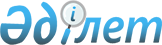 Об утверждении государственного образовательного заказа на дошкольное воспитание и обучение, размеров подушевого финансирования и родительской платы по Иргизскому району
					
			Утративший силу
			
			
		
					Постановление акимата Иргизского района Актюбинской области от 13 декабря 2013 года № 308. Зарегистрировано Департаментом юстиции Актюбинской области 28 декабря 2013 года № 3724. Утратило силу - постановлением акимата Иргизского района Актюбинской области от 08 декабря 2014 года № 293      Сноска. Утратило силу - постановлением акимата Иргизского района Актюбинской области от 08.12.2014 № 293.

      В соответствии со  статьей 31 Закона Республики Казахстан от 23 января 2001 года "О местном государственном управлении и самоуправлении в Республике Казахстан",  статьей 6 Закона Республики Казахстан от 27 июля 2007 года "Об образовании",  постановлением Правительства Республики Казахстан от 28 мая 2010 года № 488 "Об утверждении программы по обеспечению детей дошкольным воспитанием и обучением "Балапан" на 2010-2020 годы", акимат Иргизского района ПОСТАНОВЛЯЕТ:

      Сноска. Преамбула - в редакции постановление акимата Иргизского района Актюбинской области от 22.10.2014 № 221 (вводится в действие по истечении десяти календарных дней после дня его первого официального опубликования).

      1. Утвердить государственный образовательный заказ на дошкольное воспитание и обучение, размер подушевого финансирования и родительской платы по Иргизскому району согласно  приложениям 1,  2, 3 к настоящему постановлению.

      2. Контроль за выполнением настоящего постановления оставляю за собой.

      3. Настоящее постановление вводится в действие по истечении десяти календарных дней после дня его первого официального опубликования.

 Государственный образовательный заказ на дошкольное воспитание и обучение Размер подушевого финансирования в месяц      Сноска. Приложение 2 - в редакции постановление акимата Иргизского района Актюбинской области от 22.10.2014 № 221 (вводится в действие по истечении десяти календарных дней после дня его первого официального опубликования).

      продолжение таблицы

 Размер родительской платы на одного воспитанника в день      Сноска. Приложение 3 с изменениями, внесенными постановлением акимата Иргизского района Актюбинской области от 22.10.2014 № 221 (вводится в действие по истечении десяти календарных дней после дня его первого официального опубликования).

      Примечание: Размер родительской платы на одного воспитанника в день не более 420 тенге.


					© 2012. РГП на ПХВ «Институт законодательства и правовой информации Республики Казахстан» Министерства юстиции Республики Казахстан
				
      Временно исполняющий
 обязанности акима района 

A. ШАХИН
Приложение 1 к постановлению акимата района от 23.12 2013 года № 308№

Наименование района

Количество детей размещаемых в детских дошкольных организациях за

счет государственного

образовательного заказа (человек)

1

село Иргиз

100

Итого

100

Приложение 2 к постановлению акимата района от 13.12 2013 года № 308Средняя

стоимость

расходов

на одного

воспитан

ника

(в тенге)

Дошкольные организации

Дошкольные организации

Дошкольные организации

Дошкольные организации

Дошкольные организации

Дошкольные организации

Дошкольные организации

Дошкольные организации

Дошкольные организации

Дошкольные организации

Средняя

стоимость

расходов

на одного

воспитан

ника

(в тенге)

детские сады

(ясли-детские сады, центры, мини-центры)

детские сады

(ясли-детские сады, центры, мини-центры)

детские сады

(ясли-детские сады, центры, мини-центры)

детские сады

(ясли-детские сады, центры, мини-центры)

детские сады

(ясли-детские сады, центры, мини-центры)

детские сады

(ясли-детские сады, центры, мини-центры)

детские сады

(ясли-детские сады, центры, мини-центры)

детские сады

(ясли-детские сады, центры, мини-центры)

детские сады

(ясли-детские сады, центры, мини-центры)

детские сады

(ясли-детские сады, центры, мини-центры)

Средняя

стоимость

расходов

на одного

воспитан

ника

(в тенге)

Отопление с жидким топливом

Отопление с жидким топливом

Отопление с жидким топливом

Отопление с жидким топливом

Отопление с жидким топливом

Отопление с твердым топливом

Отопление с твердым топливом

Отопление с твердым топливом

Отопление с твердым топливом

Отопление с твердым топливом

Средняя

стоимость

расходов

на одного

воспитан

ника

(в тенге)

от 1

до 3

групп

от 4

до 5

групп

от 6

до 7

групп

от 8

до 9

групп

от 10

и

более

групп

от 1

до 3

групп

от 4

до 5

групп

от 6

до 7

групп

от 8

до 9

групп

от 10

и

более

групп

Средняя

стоимость

расходов

на одного

воспитан

ника

(в тенге)

С учетом коэффициента за проживание в зонах экологического

бедствия 1, 2

С учетом коэффициента за проживание в зонах экологического

бедствия 1, 2

С учетом коэффициента за проживание в зонах экологического

бедствия 1, 2

С учетом коэффициента за проживание в зонах экологического

бедствия 1, 2

С учетом коэффициента за проживание в зонах экологического

бедствия 1, 2

С учетом коэффициента за проживание в зонах экологического

бедствия 1, 2

С учетом коэффициента за проживание в зонах экологического

бедствия 1, 2

С учетом коэффициента за проживание в зонах экологического

бедствия 1, 2

С учетом коэффициента за проживание в зонах экологического

бедствия 1, 2

С учетом коэффициента за проживание в зонах экологического

бедствия 1, 2

Средняя

стоимость

расходов

на одного

воспитан

ника

(в тенге)

Сельской местности

Сельской местности

Сельской местности

Сельской местности

Сельской местности

Сельской местности

Сельской местности

Сельской местности

Сельской местности

Сельской местности

Средняя

стоимость

расходов

на одного

воспитан

ника

(в тенге)

25400

25400

28050

Средняя

стоимость

расходов

на одного

воспитан

ника

(в тенге)

Городской местности

Городской местности

Городской местности

Городской местности

Городской местности

Городской местности

Городской местности

Городской местности

Городской местности

Городской местности

Средняя

стоимость

расходов

на одного

воспитан

ника

(в тенге)

Средняя

стоимость

расходов

на одного

воспитан

ника

(в тенге)

Дошкольные организации

Дошкольные организации

Дошкольные организации

Дошкольные организации

Дошкольные организации

Средняя

стоимость

расходов

на одного

воспитан

ника

(в тенге)

детские сады

(ясли-детские сады, центры, мини-центры)

детские сады

(ясли-детские сады, центры, мини-центры)

детские сады

(ясли-детские сады, центры, мини-центры)

детские сады

(ясли-детские сады, центры, мини-центры)

детские сады

(ясли-детские сады, центры, мини-центры)

Средняя

стоимость

расходов

на одного

воспитан

ника

(в тенге)

Отопление с электричеством, газом и центральным отоплением

Отопление с электричеством, газом и центральным отоплением

Отопление с электричеством, газом и центральным отоплением

Отопление с электричеством, газом и центральным отоплением

Отопление с электричеством, газом и центральным отоплением

Средняя

стоимость

расходов

на одного

воспитан

ника

(в тенге)

от 1

до 3 групп

от 4 до 5

групп

от 6 до 7

групп

от 8 до 9

групп

от 10 и более

групп

Средняя

стоимость

расходов

на одного

воспитан

ника

(в тенге)

С учетом коэффициента за проживание в зонах экологического

бедствия 1, 2

С учетом коэффициента за проживание в зонах экологического

бедствия 1, 2

С учетом коэффициента за проживание в зонах экологического

бедствия 1, 2

С учетом коэффициента за проживание в зонах экологического

бедствия 1, 2

С учетом коэффициента за проживание в зонах экологического

бедствия 1, 2

Средняя

стоимость

расходов

на одного

воспитан

ника

(в тенге)

Сельской местности

Сельской местности

Сельской местности

Сельской местности

Сельской местности

Средняя

стоимость

расходов

на одного

воспитан

ника

(в тенге)

28050

Средняя

стоимость

расходов

на одного

воспитан

ника

(в тенге)

Городской местности

Городской местности

Городской местности

Городской местности

Городской местности

Средняя

стоимость

расходов

на одного

воспитан

ника

(в тенге)

Приложение 3 к постановлению акимата района от 13.12 2013 года № 308Размер оплаты

за содержание

ребенка в

дошкольной

организации

(в тенге)

Дошкольные организации

Дошкольные организации

Дошкольные организации

Размер оплаты

за содержание

ребенка в

дошкольной

организации

(в тенге)

детские сады

(ясли-детские сады, центры)

детские сады

(ясли-детские сады, центры)

дошкольные

мини-центры с

полным днем

пребывания

детей

Размер оплаты

за содержание

ребенка в

дошкольной

организации

(в тенге)

в организациях с

длительностью пребывания

в организациях с

длительностью пребывания

дошкольные

мини-центры с

полным днем

пребывания

детей

Размер оплаты

за содержание

ребенка в

дошкольной

организации

(в тенге)

9-10, 5 часов

12 часов

дошкольные

мини-центры с

полным днем

пребывания

детей

Размер оплаты

за содержание

ребенка в

дошкольной

организации

(в тенге)

400

420

300

